SREDA, 6. 1. 21SLOVENŠČINAVAJE ZA PISANE ČRKE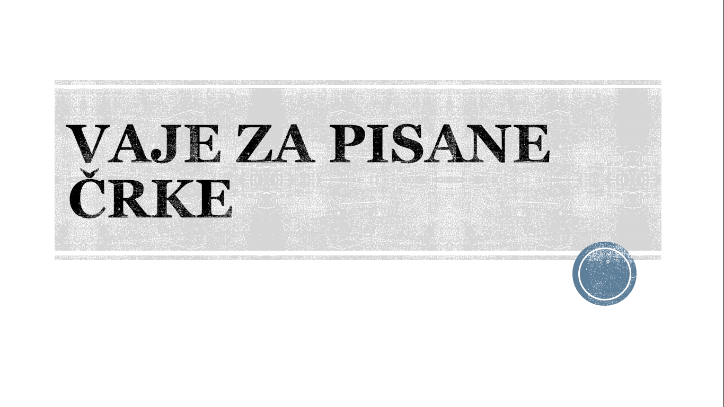 ZA DANAŠNJO URO SLOVENŠČINE VSA NAVODILA ZA DELO NAJDEŠ V PREZENTACIJI – VAJE ZA PISANE ČRKEMATEMATIKA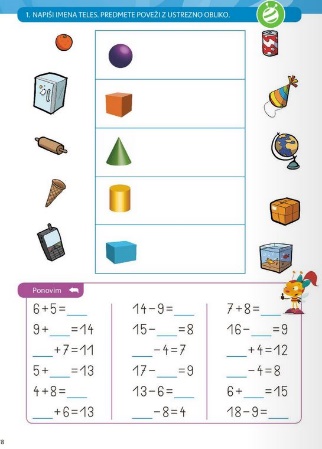                                                            DZ STR. 78 – SPODNJA NALOGA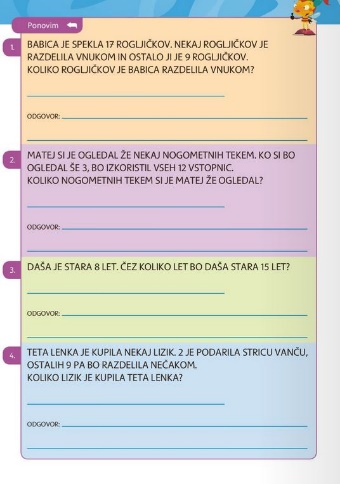 DZ STR. 80 – BESEDILNE NALOGE1. NAJPREJ PODČRTAJ POTREBNE PODATKE!2. NAPIŠI RAČUN IN GA IZRAČUNAJ.3. ŠE ENKRAT PREBERI VPRAŠANJE IN NAPIŠI ODGOVOR.PROSI STARŠE, DA MI FOTOGRAFIJE REŠENIH BESEDILNIH NALOG POŠLJEJO PO E-POŠTI.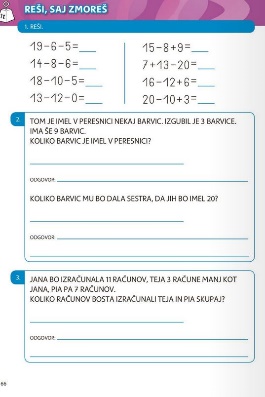  DZ STR. 66 – REŠIJO UČENCI, KI OBISKUJEJO DODATNI POUK IN TISTI, KI ŽELIJO.ANGLEŠČINA 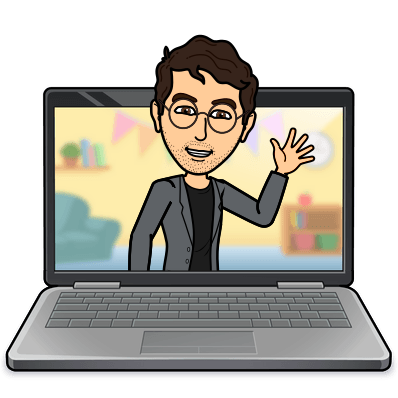 ŠPORTPLAZENJE, LAZENJE PRIPRAVI SI PROSTOR ZA DANAŠNJO URO. POTREBUJEŠ BLAZINO OZ. PROSTOR, KJER BOŠ LAHKO IZVAJAL VAJE PLAZENJA IN LAZENJA. VSAKO VAJO V SPODNJEM POSNETKU POSKUSI IZVESTI VSAJ TRIKRAT. KO KONČAŠ Z VAJAMI, BODO STARŠI VERJETNO ZELO VESELI, SAJ SE BODO TLA SVETILA OD ČISTOČE.https://www.youtube.com/watch?v=AD8VfVKeGzY&ab_channel=Hi%C5%A1anatravniku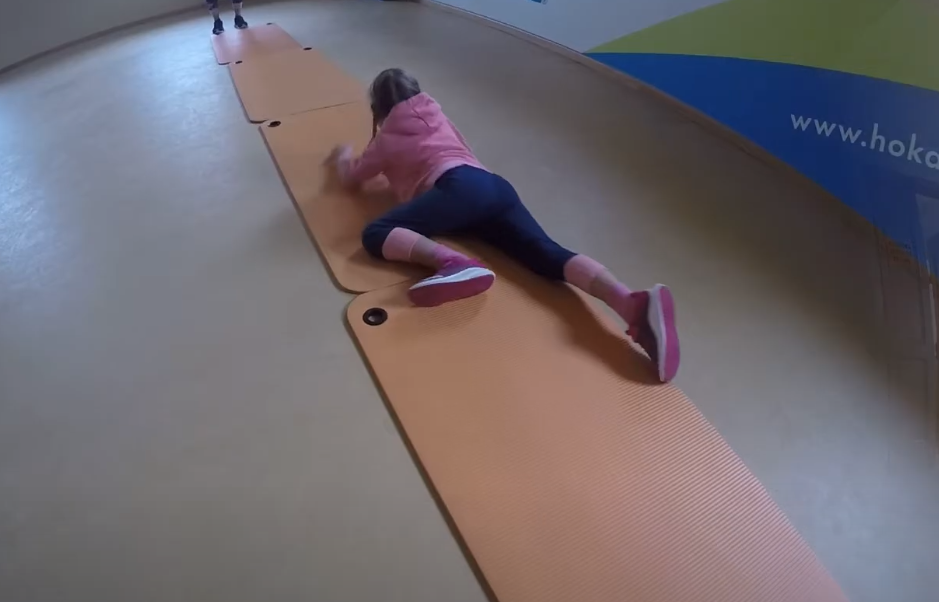 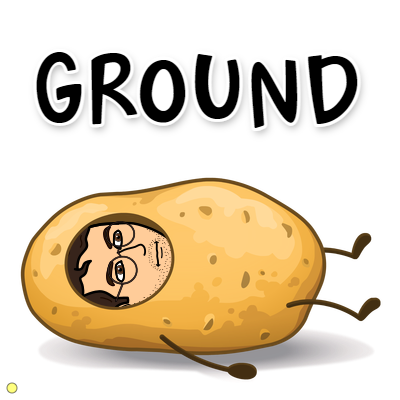 